JAWAHARLAL NEHRU TECHNOLOGICAL UNIVERSITY KAKINADA                       EXAMINATION BRANCH ::KAKINADA : 533003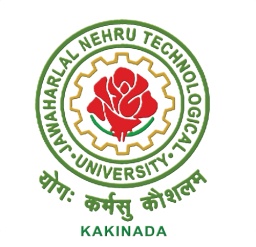  Application Form for Registration of  B. Tech,  End Examinations(Read instructions carefully before filling the application)     Examination 						Center for Examination                    Regular Examination                      Supplementary Examination									Month & Year of ExaminationH.T. No.						          I/II/III/IV  B.Tech							               Regulation : R13 /R16/R19/R20/R21Name of the Candidate: …………………………………………………………………………...(In BLOCK Letters)Father’s/Guardian’s Name : ……………………………………………………………………Branch & Specialization: Date of Birth :	                                                Sex :     Male                          Female  	Subjects for which candidate is registering (Including Practical’s ) :						                        Total no. of Subjects Signature of the Candidate.    CELL NO:                                   							Signature of the principal NOTE:-please very the supply Subject Registration data provided by HOD in your respective class WHATS APP group .If you found any discrepancy please contact Exam cell immediately.Subject Name (As given in the syllabus)Subject Name (As given in the syllabus)Subject Name (As given in the syllabus)Subject Name (As given in the syllabus)